TOOLS & MATERIALS for Decorated Letterswww.HollyMonroe.com    513-207-2737Big Picture: Through a series of creative exercises, you will design decorated letters on tracing paper and transfer to Twinrocker handmade paper. Working small to medium rather than larger – ballpark 6x8 – 8x10. Tools & materials, multiple pencil sketches through several creative exercises, color experiments and onto a final. Gouache will be introduced. I will go over the use of glair with gouache and touch on the simpler imitation and genuine gold techniques. Small handmade papers (circles, hearts, squares, rectangles) will be for sale. A packet of handouts will be provided for a small $5-10 fee. Drawing & Painting Supplies:Brushes (WN Series 7 or Miniature 7, sizes  1, 0, 00)  or equivalent. Kolinsky hair Broad-edged Pen Holder & Nibs, Mitchell or other (NIBS: 6, 5, 4, 3, 3.5, 2.5)	(or other small pen nibs you have on hand) Or pointed pen, if you prefer.Gouache – (opaque) at least 3 colors in tubes, plus WN Zinc White and	Gold metallic gouache – Schminke (Gold Pearl) or Fine Tech (one pan or 5)Mixing pans – 6-pan tray or favorite mixing pans for gouache/watercolor. I 	prefer the porcelain “flower” with 7 spaces to mix (Hobby Lobby).Gum Arabic – powdered or liquidRuling pen (traditional type) to use with 6” ruler (or larger) with a raised edgeRuler – whatever you have with raised edge. Small 6-12”  Paper – I will have Twinrocker handmade papers for sale.  Bring if you have it.	Arches HP, small pieces, if you want additional paper to experimentTracing paper for sketching – Clearprint Design Vellum (is my fav)Saral paper (transfer paper-graphite color) Fine Ball point pen needed to transferDrawing pencil (HB lead), pencil sharpener if your pencil is not an automaticScissors – to cut down paperEraser – Mars Staedtler (my fav)Water container – to rinse brushesWater DROPPER BOTTLEPaint rag or paper towelsPortable Drawing Board – optional	PASTELS – If we have one box of pastels we could share,  for a simple technique that helps your gouache pop…on handmade paper. BRING SMALL INTERESTING OBJECTS that appeal to you:3 small decorative objects for idea starters ….a favorite piece of jewelry, a sea shell, small frame with a border, fabric with pattern you like, etc. BRING: Capital letter/Versal outlines that you would like to work with…find on-line or in a lettering book. I will provide some examples for you, as well. CONSIDER: How will you use these decorated letters? With a quote? Initials?See next page…..You may order from:Paper & Ink Artshttp://www.paperinkarts.com800-736-7772, 8:30 am – 4:30 pm CSTorJohn Neal Bookseller http://www.johnnealbooks.com800-369-9598Your local art store may have some things, but often don’t carry everything.Questions about the supply list?Holly Monroe513-207-2737www.HollyMonroe.comLetters@HollyMonroe.com10% Discount on Pre-orders I will be bringing some of my studio reproductions for sale. $6.50-$49.95If you pre-order by emailing > design choices plus sizes, I will give you a 10% discount. You can view them on my website www.HollyMonroe.com > SHOP. All are on Fine Art Paper with Epson UltraChrome HD inks. Can’t wait to see you!All the very best,  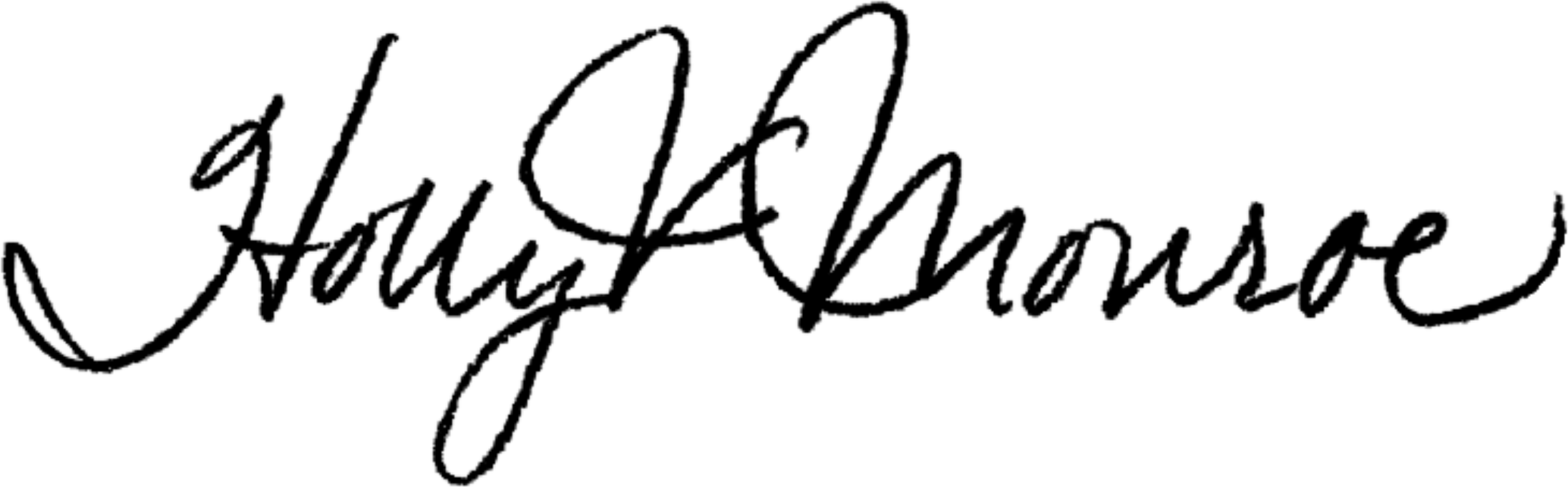 Holly V. Monroe	